SötpotatiswrapsIngredienser för 4 portioner: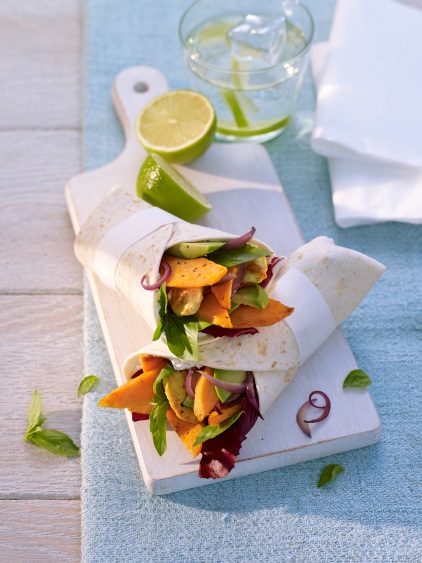 250 g sötpotatis från North Carolina1 medelstor rödlök250 g kycklingbröstfilé1 avokado2 msk färskpressad lime1 rosensallat (alternativt 1–2 gemsallater)2 msk olivoljaSalt och peppar1 tsk currypulver4 tortillabröd120 g färskost4 basilikakvistarSkala och halvera sötpotatisen på längden. Skiva halvorna tunt på längden. Skala och strimla löken. Strimla även kycklingbröstfilén fint. Halvera, kärna och gröp ur avokadon. Strimla fruktköttet fint och blanda försiktigt med 1 msk färskpressad lime. Ansa, skölj och slunga rosensallatsbladen torra i en salladsslunga. Hetta upp 1 msk olja i en stekpanna med släpplättbeläggning. Stek sötpotatisen och löken på medelhög värme i 5 minuter. Smaka av med salt och peppar och lyft ur. Hetta ånyo upp 1 msk olja i stekpannan och fräs den strimlade kycklingbröstfilén på hög till medelhög värme runtom i 3–4 minuter. Krydda med curry, salt och peppar.Lägg tortillabröden bredvid varandra på en arbetsyta. Bred färskost över men lämna en kant på 1 cm fri runtom. Lägg rosensallatsblad, avokado, sötpotatis, lök och kyckling i mitten. Droppa över resten av limesaften och strö över basilikablad. Vik upp tortillabröden på ena sidan, en smula över fyllningen, och rulla sedan ihop wrapsen. Slå vid behov in i smörgåspapper eller liknande. Tillagning: 30 minuterNäringsinnehåll per portion: Energi: 475 kcal/1988 kJProtein: 22 gFett: 31 gKolhydrater: 26 g